Redoslijed izvođenja računskih radnji          Lijep pozdrav, dragi učenici! Napiši u bilježnicu naslov Redoslijed izvođenja računskih radnji. Ne zaboravi upisati današnji datum!Otvori udžbenik na stranici 65. i riješi prvi zadatak. Prisjeti se da se najprije računa ono što je u zagradama!Pažljivo promotri ilustraciju u 2. zadatku. Koliko kotača ukupno imaju 6 automobila i 1 bicikl? Znamo da svaki automobil ima 4 kotača. To možemo izračunati množenjem 6 × 4 , ali moramo pribrojiti još 2 kotača s bicikla. Zapisat ćemo to kao 6 × 4 + 2. Dakle, prvo izračunamo koliko je kotača na automobilima (množenje) pa ćemo pribrojiti 2 kotača s bicikla. 6 × 4 + 2 = 24 + 2 = 26 – množenje smo izračunali, a + 2 ćemo prepisati, jer to još nismo izračunali     Ukupno imaju 26 kotača. Zapamti! Ako su u zadatku zbrajanje, oduzimanje, množenje i dijeljenje, prvo se računa množenje i dijeljenje, a zatim zbrajanje i oduzimanje!   Riješi 3. i 4. zadatak u udžbeniku. Prvo rješavaj množenje i dijeljenje, a zbrajanje i oduzimanje prepiši pa u drugome koraku riješi zadatak do kraja.Riješi 5. i 6. zadatak u udžbeniku na isti način. Pročitaj pravilo u 5. zadatku i pokušaj ga zapamtiti. U bilježnicu precrtaj i prepiši 2. zadatak pa ispod toga prepiši pravilo iz 5. zadatka!Prepiši  ove primjere u bilježnicu i zapamti  kojim redoslijedom radimo ako imamo više računskih radnji.              5× 6 + 25 = 30 + 25 = 55              48 + 36: 6 = 48 + 6 = 44              8 × 6 + 54 : 6 = 48 + 9 = 57RAZGIBAJ SE MALO!USTANI I PLJESNI RUKAMA 5 PUTA. NAPRAVI 10 TRBUŠNJAKA.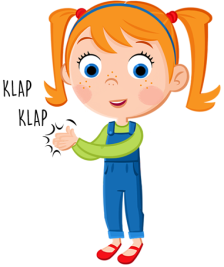 